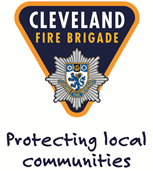 VacancyJob Title:	ICT Services Officer Hours:		37Duration:	PermanentSalary:	 £23,080 - £25,481Location:	Training and Administration Hub, Queens Meadow Business Park, Hartlepool.Cleveland Fire Brigade is looking for an enthusiastic and motivated individual to work as part of our busy ICT Department. The main duties of this role will be to contribute towards the implementation, operation, support and maintenance of the brigade’s ICT systems and infrastructure across a number of sites, working flexibly both during and outside of normal working hours. This role is based at our Training and Administration Hub in Hartlepool, but will also include travel to Fire Stations across Cleveland to support Fire Fighters and the technology on board our fire appliances and other emergency vehicles.The successful candidate will have a flexible approach, excellent organisation skills, strong communication and interpersonal skills and be a self-starter who is able to work with the minimum of supervision and on their own initiative.  Please refer to the person specification document for full details of the requirements of this post.Dates for noting: Closing Date: 15th April 2021Notification of Shortlist: 21st April 2021Interviews: 28th April 2021			We are an Equal Opportunities employer and aim to ensure that our workforce is representative of the communities we serve. We understand that having a workforce which is made up of those from the wide range of communities, localities and backgrounds will enable us to offer the best possible service through strong community links, better understanding of our communities and providing opportunities for all. We particularly welcome applications from individuals from Black or Minority Ethnic Backgrounds (BME), those who identify as Lesbian, Gay, Bisexual or Transgender (LGBT) or are registered as disabled as these groups are currently underrepresented within our workforce.  Job Description and Person SpecificationICT Services Officer Job DescriptionPurpose of the JobThe purpose of this job is to contribute towards the delivery of a range of ICT facilities, services and solutions which are innovative, resilient and aligned with the business objectives of the organisation.Key Duties and ResponsibilitiesCorporateTo create a positive working environment by promoting the Brigade’s values and behaviours equality, diversity and inclusion,  health and safety, and health and wellbeing 1.2      To ensure individual continuous development to improve personal and organisational   performance1.3      To attend external forums or working groups as required and network with peers to capture/share learning and good practice1.4	To ensure compliance with the Data Protection Regulations1.5      To take part in Personal Development Reviews and complete Personal Development Records in accordance with Brigade procedure1.6     To maintain relevant skills and knowledge aligned to key responsibilities and National Occupational Standards to determine continued maintenance of competence in roleFunctionalTo assist the ICT Innovation Manager and Senior ICT Services Officer, contributing towards:ICT Project ManagementBusiness Continuity for Technology and ICT ServicesInformation Governance (Information Compliance, Assurance and Security)To contribute to delivery of the following ICT Services on a day-to-day basis:ICT End-User Services:  ICT Service DeskProvision, installation, maintenance and support of all end-user equipmentInformation systems analysis, design, development, maintenance and administration   ICT Infrastructure, Mobilising & Operational Systems:Wide Area, Local Area and Mobile voice and data communication networksServer, infrastructure and security systemsFire Control mobilising systems (including station-end & retained alerting)Incident Command and Fire Appliance ICT systemsTo keep current with the latest technology advances and industry developments and trends.  This document is produced as a guide to the general nature of the post and the list of duties is neither exhaustive nor exclusive.Role Map In addition to the general qualities required, the post holder is subject to some aspect of the Fire and Rescue Service Role Map. You will be expected to evidence that you are competent when judged against this role map and maintain that competence through continuing professional development.WM1: lead the work of teams and individualsWM2: maintain activities to meet requirementsWM4: take responsibility for effective performanceWM5: support the development of teams and individualsWM6: investigate and report on events to inform future practiceWM7: lead and support people to resolve operational incidentsValues and BehavioursThe Authority’s ‘PRIDE’ values are underpinned with a set of expected behaviours for everyone that works for and governs Cleveland Fire Brigade. These behaviours link to leadership and relate to: the impact you have on others, outstanding leadership, service delivery and organisational effectiveness.  They are split into four levels which can broadly be matched to roles. These levels are designed to be cumulative so those working in management roles should also demonstrate the preceding level(s) of behaviour.  People who are appointed/promoted to and/or developed in roles within the Brigade should be aiming to demonstrate the behaviours relevant to the post to which they are aspiring.A copy of our values and behaviour framework is included within the Brigade’s application pack; if this is not the case please contact the Brigade’s Human Resource team as behaviours will be assessed throughout the recruitment/promotion processes.UniformThe person appointed to this post is required to wear a uniform and will be provided with the ‘Blue Work Wear Uniform’ as set out in the Brigade’s Dress and Appearance Policy.Person SpecificationKey CriteriaE = Essential			AC = Assessment CentreD = Desirable			I = InterviewAF = Application Form   		R = References C = CertificateRole TitleICT Services OfficerReporting toSenior ICT Services OfficerLocationTraining & Administration HubRole/GradeGrade ECategoryCriteriaMeasureQualificationsCompetencesRelevant professional/vocational qualifications (D)Member of a relevant professional body (D)AF/CAFExperience Innovative use of technology to improve organisational efficiency and effectiveness (E)Delivering a range of ICT front-line services (E)Supporting Microsoft Windows and Office products on a range of end-user devices (E)Maintaining accurate inventories of equipment and information (D)Administration of business critical ICT systems (D)Evidence of ICT Business Continuity Planning (D)Evidence of supervising ICT projects (D)Software development (D)AF/IAF/IAF/IAF/IAF/IAF/IAF/IAF/ISkills, Knowledge and AptitudesForward thinking, innovative (E)Exceptional interpersonal skills (E)Effective communication, negotiation, diplomacy, influencing and advocacy skills demonstrating the ability to communicate clearly and effectively in interpersonal relations both orally and in writing (E)Ability to understand differing team cultures and promote a positive work environment by upholding the organisational core values, championing equality, diversity and inclusion and employee health, safety and wellbeing (E)Well-developed analytical skills with a proactive approach to problem identification and solving including complex management issues (E)Strong commitment to learning and development to improve personal, team and organisational effectiveness (E)A high degree of personal integrity (E)Enthusiastic (E)Prepared to work flexibly (E)AF/IAF/IAFAF/IAF/IAF/IIAF/IIOtherGood health and attendance record (E)Ability to meet the Service’s medical requirements ( E)Full current driving licence or access to a means of mobility support (E)AF/RMedicalAF/C